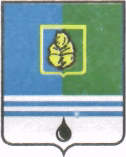 ПОСТАНОВЛЕНИЕАДМИНИСТРАЦИИ  ГОРОДА  КОГАЛЫМАХанты-Мансийского автономного округа - ЮгрыО введении режима повышенной готовности для органов управления и сил Когалымского городского звена территориальной подсистемы Ханты-Мансийского автономного округа – Югры единой государственной системы предупреждения и ликвидации чрезвычайных ситуацийВ соответствии с Федеральными законами от 21.12.1994 №68-ФЗ            «О защите населения и территорий от чрезвычайных ситуаций природного и техногенного характера», от 06.10.2003 №131-ФЗ «Об общих принципах организации местного самоуправления в Российской Федерации», постановлением Правительства Российской Федерации от 30.12.2003 №794 «О единой государственной системе предупреждения и ликвидации чрезвычайных ситуаций», постановлением Администрации города Когалыма от 19.05.2011 №1141 «О Когалымском городском звене территориальной подсистемы Ханты-Мансийского автономного округа – Югры единой государственной системы предупреждения и ликвидации чрезвычайных ситуаций», Уставом города Когалыма, в целях недопущения возникновения чрезвычайных ситуаций и своевременного реагирования на возможные аварии и происшествия, связанные с неблагоприятными погодными явлениями, в связи с аномальным понижением температуры окружающей среды:1. Ввести с 21.12.2016 по 09.01.2017 для органов управления и сил Когалымского городского звена территориальной подсистемы Ханты-Мансийского автономного округа – Югры единой государственной системы предупреждения и ликвидации чрезвычайных ситуаций режим повышенной готовности.2. Территорию, на которой может возникнуть чрезвычайная ситуация, определить в административно-территориальных границах города Когалыма.3. Привести в готовность силы и средства Когалымского городского звена территориальной подсистемы Ханты-Мансийского автономного             округа – Югры единой государственной системы предупреждения и ликвидации чрезвычайных ситуаций, предназначенные для оперативного реагирования на возможные чрезвычайные ситуации и проведения работ по их ликвидации.4. Для координации первоочередных мероприятий органов управления и сил Когалымского городского звена территориальной подсистемы Ханты-Мансийского автономного округа – Югры единой государственной системы предупреждения и ликвидации чрезвычайных ситуаций в режиме повышенной готовности утвердить состав оперативного штаба Комиссии по предупреждению и ликвидации чрезвычайных ситуаций и обеспечению пожарной безопасности при Администрации города Когалыма согласно приложению 1 к настоящему постановлению.5. Утвердить План первоочередных мероприятий органов управления и сил Когалымского городского звена территориальной подсистемы Ханты-Мансийского автономного округа – Югры единой государственной системы предупреждения и ликвидации чрезвычайных ситуаций в режиме повышенной готовности согласно приложению 2 к настоящему постановлению.6. Рекомендовать руководителям организаций, учреждений, предприятий жилищно-коммунального комплекса, объектов экономики города Когалыма, независимо от форм собственности, с 21.12.2016 по 09.01.2017 ввести режим повышенной готовности для объектового звена органов управления и сил единой государственной системы предупреждения и ликвидации чрезвычайных ситуаций.7. Опубликовать настоящее постановление и приложения к нему            в газете «Когалымский вестник» и разместить на официальном сайте Администрации города Когалыма в информационно-телекоммуникационной сети «Интернет» (www.admkogalym.ru).8. Контроль за выполнением постановления возложить на заместителя главы города Когалыма С.В.Подивилова.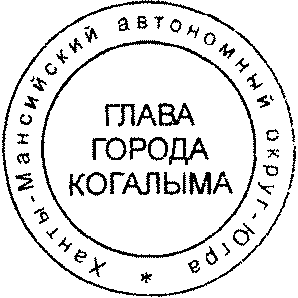 Глава города Когалым						Н.Н.ПальчиковСогласовано:зам. главы г.Когалыма 			С.В.Подивиловзам. главы г.Когалыма			Т.И.Черныхзам. главы г.Когалыма 			О.В.Мартыновазам. главы г.Когалыма 			М.А.Рудикови.о. начальника ЮУ			В.В.ГеновПодготовлено:начальник ОпоГОиЧС 			В.М.ПантелеевРазослать: Заместители главы города Когалыма, ЮУ, отдел ГО и ЧС, КФ Администрации города Когалыма, ОМВД, 3 ОФПС, ТО УФС по надзору в сфере защиты прав потребителей и благополучия человека по ХМАО в г. Когалыме, БУ ХМАО «КГБ», ТПП «Когалымнефтегаз», ТПП «Повзнефтегаз», МКУ «ЕДДС», МКУ «УЖКХ», МБУ «Коммунсвецавтотехника», ООО «МАК», ОАО «Когалымгоргаз», ООО «Концесском», КЭС филиал ОАО «Тюменьэнерго», ОАО «ЮТЭК – Когалым», ООО «Горводоканал», Сектор пресс-службы, УОДОМС, прокуратура, газета, Сабуров.Приложение 1к постановлению Администрациигорода Когалымаот 21.12.2016 №3179Состав оперативного штаба Комиссии по предупреждению и ликвидации чрезвычайных ситуаций и обеспечению пожарной безопасности при Администрации города Когалыма_______________________________________Приложение 2к постановлению Администрациигорода Когалымаот 21.12.2016 №3179План первоочередных мероприятий органов управления и сил Когалымского городского звена территориальной подсистемы Ханты-Мансийского автономного округа – Югры единой государственной системы предупреждения и ликвидации чрезвычайных ситуаций в режиме повышенной готовности__________________________________От  «21»декабря2016г. № 3179Руководитель оперативного штаба-заместитель главы города Когалыма, курирующий вопросы обеспечения безопасности, противодействия коррупции и взаимодействия с правоохранительными органами, муниципальной службы – председатель Комиссии по предупреждению и ликвидации чрезвычайных ситуаций и обеспечению пожарной безопасности при Администрации города Когалым.Заместитель руководителя оперативного штаба-начальник Когалымского местного пожарно-спасательного гарнизона (по согласованию).Заместитель руководителя оперативного штаба-начальник отдела по делам гражданской обороны и чрезвычайным ситуациям Администрации города Когалыма.Секретарь оперативного штаба-специалист-эксперт отдела по делам гражданской обороны и чрезвычайным ситуациям Администрации города Когалыма.Члены оперативного штаба:Члены оперативного штаба:Члены оперативного штаба:-заместитель главы Администрации города Когалыма, курирующий вопросы в сфере финансов, экономики, муниципального заказа, контроля в сфере закупок;-заместитель главы Администрации города Когалыма, курирующий вопросы в сфере опеки и попечительства, координации общественных связей, образования, спорта, культуры                   и молодежной политики;-заместитель главы Администрации города Когалыма, курирующий вопросы в сфере жилищно-коммунального хозяйства, транспорта, связи, архивной деятельности, записи гражданского состояния;-начальник Отдела Министерства внутренних дел России по городу Когалыму (по согласованию);-начальник территориального отдела Управления федеральной службы по надзору в сфере                защиты прав потребителей и благополучия человека по Ханты-Мансийскому автономному округу – Югре в городе Когалыме (по согласованию);-директор муниципального казенного учреждения «Единая дежурно-диспетчерская служба города Когалыма».№ п/пМероприятиеСрок исполненияИсполнитель1.Совместно с территориальными органами детализировать прогностическую информацию о вероятности возникновения чрезвычайных ситуаций, связанных неблагоприятными погодными явлениями, и ожидаемых параметрах.ПостоянноМуниципальное казенное учреждение «Единая дежурно-диспетчерская служба города Когалыма»2.Проводить непрерывный сбор, обработку и передачу данных о прогнозируемых чрезвычайных ситуациях в постоянно действующий орган управления Когалымского городского звена ТП ХМАО – Югры РСЧС, территориальные органы функциональных подсистем ТП ХМАО – Югры РСЧСПостоянноМуниципальное казенное учреждение «Единая дежурно-диспетчерская служба города Когалыма»3.Обеспечить своевременное информирование населения города Когалыма об ожидаемых чрезвычайных ситуациях, приемах и способах защиты от нихПостоянноМуниципальное казенное учреждение «Единая дежурно-диспетчерская служба города Когалыма»Сектор пресс-службы Администрации города Когалыма4.Поддерживать на необходимом уровне запасы материальных и финансовых ресурсов для ликвидации прогнозируемых чрезвычайных ситуацийПостоянноМуниципальное казенное учреждение «Управление жилищно-коммунального хозяйства города Когалыма»Комитет финансов Администрации города КогалымаРуководители предприятий, организаций и учреждений независимо от форм собственности5.Уточнить План предупреждения и ликвидации чрезвычайных ситуаций природного и техногенного характера города Когалыма, планы действий (взаимодействия) предприятий, организаций, учреждений по предупреждению и ликвидации прогнозируемых чрезвычайных ситуаций и иных документов предварительного планирования21.12.2016Отдел по делам ГО и ЧС Администрации города КогалымаМуниципальное казенное учреждение «Единая дежурно-диспетчерская служба города Когалыма»Муниципальное казенное учреждение «Управление жилищно-коммунального хозяйства города Когалыма»Когалымский местный пожарно-спасательный гарнизон (по согласованию)Общество с ограниченной ответственностью «Международный аэропорт Когалым» (по согласованию)Отдел Министерства внутренних дел по городу Когалыму (по согласованию)Территориальное производственное предприятие «Когалымнефтегаз» ООО «ЛУКОЙ - Западная Сибирь» (по согласованию)Территориальное производственное предприятия «Повхнефтегаз» ООО «ЛУКОЙ - Западная Сибирь» (по согласованию)Муниципальное бюджетное учреждение «Коммунспецавтотехника»БУ ХМАО - Югры «Когалымская городская больница» (по согласованию)Открытое акционерное общество «Когалымгоргаз» (по согласованию)Общество с ограниченной ответственностью «Концессионная Коммунальная Компания» (по согласованию)Филиал открытого акционерного общества «Тюменьэнерго» Когалымские электрические сети (по согласованию)Открытое акционерное общество «Югорская территориальная энергетическая компания – Когалым» (по согласованию)Общество с ограниченной ответственностью «Горводоканал» (по согласованию)Территориальный отдел Управления федеральной службы по надзору в сфере защиты прав потребителей и благополучия человека по Ханты-Мансийскому автономному округу – Югре в городе Когалым (по согласованию)Руководители предприятия, организаций,  учреждений независимо от форм собственности (по согласованию)6.Обеспечить готовность аварийно-восстановительных бригад городских коммунальных служб к предотвращению и ликвидации последствий аварий, связанных с неблагоприятными погодными явлениямиПостоянноМуниципальное казенное учреждение «Управление жилищно-коммунального хозяйства города Когалыма»Открытое акционерное общество «Когалымгоргаз» (по согласованию)Общество с ограниченной ответственностью «Концессионная Коммунальная Компания» (по согласованию)Филиал открытого акционерного общества «Тюменьэнерго» Когалымские электрические сети (по согласованию)Открытое акционерное общество «Югорская территориальная энергетическая компания – Когалым» (по согласованию)Общество с ограниченной ответственностью «Горводоканал» (по согласованию)Руководители предприятий, организаций и учреждений независимо от форм собственности (по согласованию)7.Создать комиссию, разработать график и провести проверку готовности и укомплектованности аварийно-восстановительных бригад городских коммунальных службс 21.12.2016 по 09.01.2017Муниципальное казенное учреждение «Управление жилищно-коммунального хозяйства города Когалыма»8.Организовать круглосуточное дежурство руководителей и должностных лиц на стационарных пунктах управленияПри необходимостиМуниципальное казенное учреждение «Единая дежурно-диспетчерская служба города Когалыма»Муниципальное казенное учреждение «Управление жилищно-коммунального хозяйства города Когалыма»Когалымский местный пожарно-спасательный гарнизон (по согласованию)Общество с ограниченной ответственностью «Международный аэропорт Когалым» (по согласованию)Отдел Министерства внутренних дел по городу Когалыму (по согласованию)Территориальное производственное предприятие «Когалымнефтегаз» ООО «ЛУКОЙ - Западная Сибирь» (по согласованию)Территориальное производственное предприятия «Повхнефтегаз» ООО «ЛУКОЙ - Западная Сибирь» (по согласованию)Муниципальное бюджетное учреждение «Коммунспецавтотехника»БУ ХМАО - Югры «Когалымская городская больница» (по согласованию)Открытое акционерное общество «Когалымгоргаз» (по согласованию)Общество с ограниченной ответственностью «Концессионная Коммунальная Компания» (по согласованию)Филиал открытого акционерного общества «Тюменьэнерго» Когалымские электрические сети (по согласованию)Открытое акционерное общество «Югорская территориальная энергетическая компания – Когалым» (по согласованию)Общество с ограниченной ответственностью «Горводоканал» (по согласованию)Территориальный отдел Управления федеральной службы по надзору в сфере защиты прав потребителей и благополучия человека по Ханты-Мансийскому автономному округу – Югре в городе Когалым (по согласованию)Руководители предприятия, организаций,  учреждений независимо от форм собственности (по согласованию)9.Принятие оперативных мер по предупреждению возникновения и развития чрезвычайных ситуаций, снижению размеров ущерба и потерь в случае их возникновенияПри необходимостиРуководители органов управления и сил постоянной готовности территориальных органов функциональных подсистем и Когалымского городского звена ТП ХМАО – Югры РСЧСРуководители предприятий, организаций и учреждений независимо от форм собственности (по согласованию)10.Провести работу по уточнению резервного (маневренного) жилищного фондаПри необходимостиНачальник управления жилищной политики Администрации города Когалыма11.Уточнить план эвакуационных мероприятий, привести в готовность пункты временного размещенияПри необходимостиПостоянная приемная эвакуационная комиссияпри Администрации города Когалыма